МИНИСТЕРСТВО НАУКИ И ВЫСШЕГО ОБРАЗОВАНИЯ РФСОВЕТ РЕКТОРОВ ВУЗОВ ТОМСКОЙ ОБЛАСТИОТКРЫТАЯ РЕГИОНАЛЬНАЯ МЕЖВУЗОВСКАЯ ОЛИМПИАДА 2018-2019 ГЕОГРАФИЯ  (10 КЛАСС)ЗАКЛЮЧИТЕЛЬНЫЙ  ЭТАП 	2 ВАРИАНТ	Инструкция по выполнению заданий ОРМО про географии  Олимпиадная  работа  состоит  из  двух  частей,  включающих  в  себя 9 заданий.  Часть  I  содержит  6 тестовых  заданий  с  кратким  ответом.  Часть II содержит 3 задания аналитическо-логического характера. На   выполнение  работы отводится 4 часа (240 минут).  Ответы   к   заданиям   части   I   (1–6)   записываются   в   виде   буквы, последовательности  букв,  слова  (словосочетания) или набора цифр и букв (задания на соответствие).  В ответах  на  задания Части  II  требуется записать  или решение задачи с ходом рассуждения, или определить географический объект и ответить на дополнительные поставленные вопросы, или выполнить иные действия, указанные в задании. При  выполнении  заданий  можно  пользоваться  черновиком.  Записи  в черновике не учитываются при оценивании работы. ВНИМАНИЕ! Не разрешается иметь и использовать на экзамене  мобильные телефоны или иные средства связи; справочные и картографические (карты, атласы)  материалы.Баллы,  полученные  Вами   за  выполненные  задания,   суммируются. Постарайтесь  выполнить,  как  можно  больше  заданий,  и  набрать  наибольшее количество баллов. Максимальное количество баллов за олимпиаду – 100! I. Т е с т о в ы е   з а д а н и я1. Какое сочетание метеоусловий будет наиболее благоприятным для образования «кислотного дождя» при равных условиях выброса в атмосферу оксидов серы и азота от ТЭС?А) Приподнятая температурная инверсия, высокая абсолютная влажность воздуха, местонахождение ТЭС на открытой территории.Б) Приземная температурная инверсия, высокая относительная влажность воздуха, местонахождение ТЭС в котловине. В) Адвекция воздуха, высокая относительная влажность воздуха, местонахождение ТЭС на открытой территории.Г) Активная конвекция воздуха, высокая абсолютная влажность воздуха, местонахождение ТЭС в долине реки.балл2. Продолжите предложение. Растительные сообщества, состоящие из зарослей низкорослых и колючих вечнозелёных ксерофитных  кустарников и деревьев, распространённых в нижнем поясе гор Средиземноморья называются  ……                                                            2 балла     3. Какой процесс или явление отражён на этой карте стран Каспийского региона 2014 г.: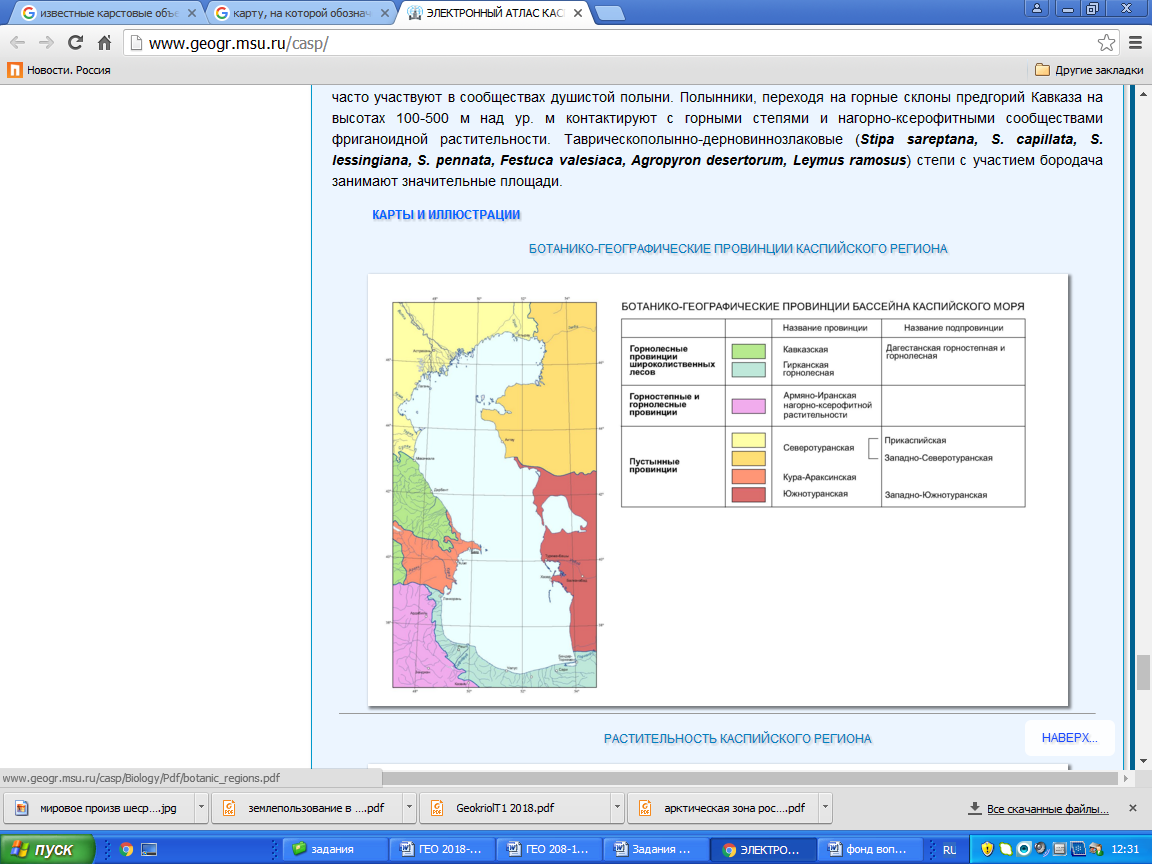 А) плотность сельского населения Б) морфоструктурыВ) типы землепользованияГ) ботанико-географические провинцииД) типы промышленных ареалов и районов                                                                2 балла4. Выберите все  правильные утверждения:А) на юге полуострова Камчатка в полдень предметы  могут отбрасывать тень на юг  Б) административным центром республики Маршалловы острова и крупнейшим городом является Маджуро В) основным ареалом проживания народов дравидийской языковой семьи является  ИндияГ) остров Даманский принадлежит РоссииД) криосфера расположена в верхних слоях земной коры Е) глубоководные желоба образуются там, где океаническая литосферная плита «подныривает» под континентальнуюЗапишите буквы, под которыми указаны верные ответы.                                                                                  3 балла5. Расположите перечисленных учёных и путешественников по годам их жизнедеятельности в  хронологической последовательности, начиная с древних времён:        А) Эратосфен  Киренский            Б) М.Поло        В) Страбон           Г) Джеймс Кук           Д) Ф.Ф.Беллинсгаузен         Запишите буквы, под которыми указаны верные ответы.                                                                               5 баллов                                                            6. Перед вами список следующих бассейнов или месторождений:          А) Саскачеван        Б) Айхал         В) Чукикамата       Г) Дацин        Найдите соответствие между условным знаком (записав его расшифровку),  месторождением из списка и страной (или субъектом РФ), на территории которого оно находится.10 балловII. Р а с ч ё т н ы е  и  а н а л и т и ч е с к о – л о г и ч е с к и е з а д а н и я7. Определите страну и географические объекты по описанию, заменив цифры в скобках на ответы (подходящие по смыслу слова или словосочетания).         Площадь страны (1) составляет 283,5 тыс. км².  В названии государства указана важная особенность географического положения (2), отличающая его и ещё 14 стран от всех остальных. Страна имеет сухопутную границу с двумя странами, от одной (3) из которых отделилась в 1830 г. С другой  (4) она имеет самую длинную сухопутную границу – 70 % от всей протяжённости, – проходящую по природным объектам – преградам (5, 6) с суровыми условиями. Эти условия влияют и на расселение населения: наиболее плотно заселены запад (побережье) и центр страны.        Территория государства состоит из материковой части и  островной. На расстоянии 972 километров от побережья находится архипелаг (7), состоящий из 13 основных вулканических островов, 6 небольших островов и 107 скал и намывных территорий. Об этих уникальных островах, где 98% представителей животного и растительного миров эндемичны, посетивший их Чарльз Дарвин, писал: «Все теперь мне очень просто объяснить! То, что я увидел на ……островах, а именно животных и растения, больше не встречается нигде на планете. Однако многие виды имеют некоторое сходство с теми видами, которые обитают в других уголках мира. Это значит, что эволюция все же происходит везде, практически, упорядоченно и одинаково». В 1936 г. острова были объявлены национальным парком (до этого острова были местом ссылки каторжников), в 1978 г. – объектом Всемирного наследия ЮНЕСКО. В том же году такой статус получила и столица (8)  страны, которая находится на высоте 2818 метров над уровнем моря. Название столицы происходит от названия коренной народности страны. В 45 километрах от столицы страны находится второй по высоте в стране и один из самых высоких действующих вулканов (9) в мире, название которого на языке местного коренного населения (10) означает «блестящая гора» или «дымящаяся гора».  В окрестностях этого одного из опасных в мире вулканов, который проявил последний раз активность в 2015 г. после 140 летнего отдыха, проживает около 2,7 миллиона человек из 16 миллионов населения страны. Через столицу проходит участок самой длинной автомобильной трассы (11) в мире.       Страна аграрно-промышленная. Из минерально-сырьевых ресурсов самым важным является (12) – вид топлива, добываемый с 1923 г. и дающий в настоящее время более половины доходов от экспорта страны. Объёмы его добычи и экспорта регулируются важной международной отраслевой организацией (13), членом которой страна стала в 1973 г. Вторым главным экспортным товаром являются  креветки, а третьим – желтый плод травянистого растения (14) – это наиболее торгуемый на мировом рынке фрукт, и страна лидирует в рейтинге крупнейших её экспортеров. А вот на архипелаге важное место в экономике занимает рыболовство, но основная её статья – (15), открывающий для посетителей сказочный мир уникальных животных и растений.      Является членом старейшей региональной организации (16) в мире, основанной в 1948 г. и объединяющей 35 стран.  16 баллов8. Города как главные элементы системы расселения любой страны выполняют разные функции, которые зависят  от природных, исторических, социальных и экономических факторов.  В территориальном разделении труда важны экономические функции, определяемые по специализации предприятий, находящихся в границах города. Эти факторы определяют размер и численность населения города, а также всегда находят отражение в топонимике улиц.   Дан список городов: А) Нижний Новгород       Б) Сыктывкар       В) Смоленск    Г) Кемерово      Д) Тобольск       Е) МончегорскОтветьте на дополнительные вопросы и выполните задания.1) Города по людности  делятся на следующие группы: малые, средние, большие, крупные, крупнейшие, города-миллионеры.  Расположите города из предложенного списка в порядке увеличения численностью населения, начиная с самого малочисленного. 2) Найдите соответствие между перечисленными городами и  названием улиц, которые в них находятся:а) проспект Шахтёров, проспект Химиков, Угольная, Промышленное шоссе, Металлистов, переулок Щегловский, переулок Еловый;б) Морошковая, Металлургов, Никелевое шоссе, Ферсмана;в) Лесопильная, Лесозаводская, пер. Сосоновый, Национальная;г) Большая Сибирская, Менделеева, 1-я Северная ул., Казачья;д) Пржевальского, Гагарина, Витебское шоссе;е) Автозаводская, Дизелестроителей, Путейская, Фрезерная, простект Кораблестроителей, Торфовая.  3) Сгруппируйте предложенные города по трём разным признакам. Один и тот же город может быть включён в несколько групп.  В каждой группе должно быть не менее трёх городов.4) Какой город основан раньше всех? 5) Народные художественные промыслы и декоративно-прикладное искусство являются важными элементами культуры. Во многих субъектах РФ имеются такие промыслы, которые в настоящее время представляют экономический и туристический интерес. Ниже приведены фото продукции подобных промыслов субъекта, где расположен один из перечисленных городов.  Назовите этот субъект. РФ. 6) Приведите примеры двух народных промыслов (или городов) России, известные производством изделий из такого же материала, как на фото 3.7) Возникновение и развитие промыслов всегда связано с географическими, в т.ч. природными особенностями района. Что служит сырьём для производства продукции с фото 3?27 баллов9. В Российской Федерации в настоящее время насчитывается 337 ООПТ, в том числе 110 заповедников и 56 национальных парков, 60 государственных природных заказников, 17 памятников природы и 67 дендрологических парков и ботанических садов. Общая площадь ООПТ федерального значения составляет около 70,4 млн. га. По данным Минприроды России только в 2018 году в стране вновь созданы 11 заповедников и национальных парков федерального значения. И работа по созданию ООПТ продолжается.        Установите соответствие между ООПТ, её статусом и главным гидрологическим объектом, находящимся на её территории. Каждой ООПТ из первого столбца подберите соответствующий элемент из второго и третьего столбцов.  Ответьте на дополнительные вопросы.Дополнительные вопросы:Какие три особенности географического положения характерны для этих ООПТ за исключением одного? Какой из перечисленных ООПТ является «белой вороной» в каждом случае? Какой из ООПТ является старейшим по дате образования?В пределах какой природной зоны созданы эти ООПТ?Какие экзогенные процессы рельефообразования в плейстоцене способствовали созданию облика территории ООПТ? Приведите пример формы рельефа, образованных такими процессами.Что такое сельги? Объясните процесс их образования. Выберите один ООПТ, на территории которых они занимают наибольшую площадь.На территории каких из этих ООПТ имеются древние историко-культурные объекты? Охарактеризуйте один из них.34 баллаЖелаем вам успеха!Условный знакРасшифровка условного знака (название минерального ресурса)Название месторожденияСубъект РФ или страна, на территории которой находится это месторождение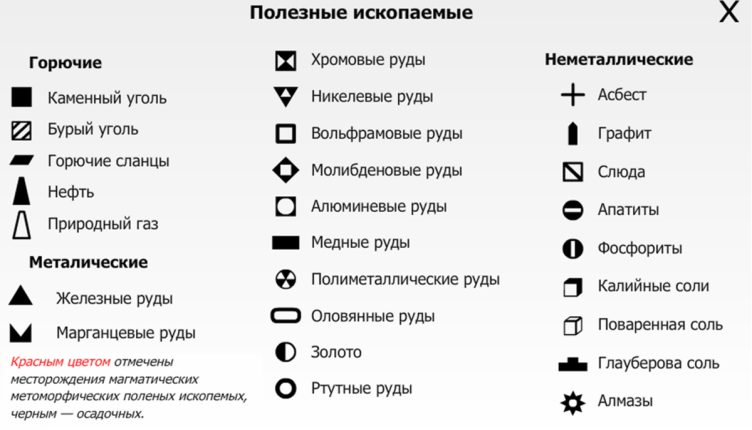 1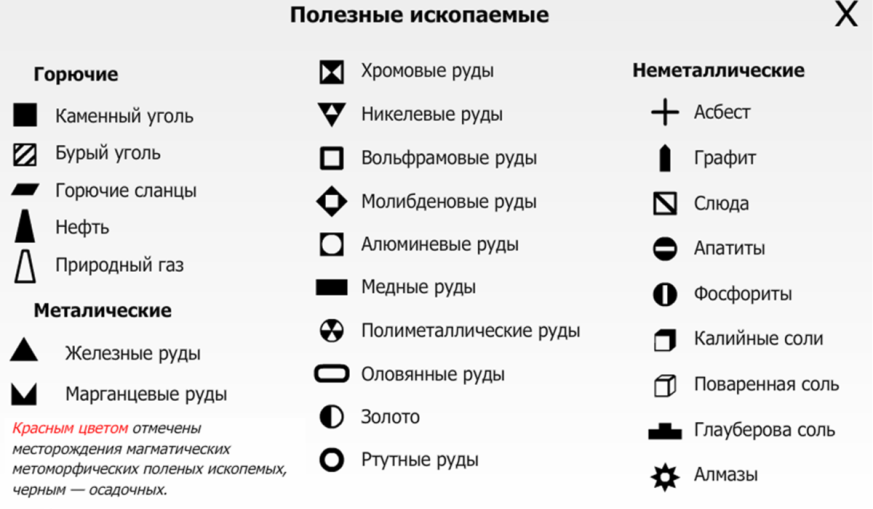 2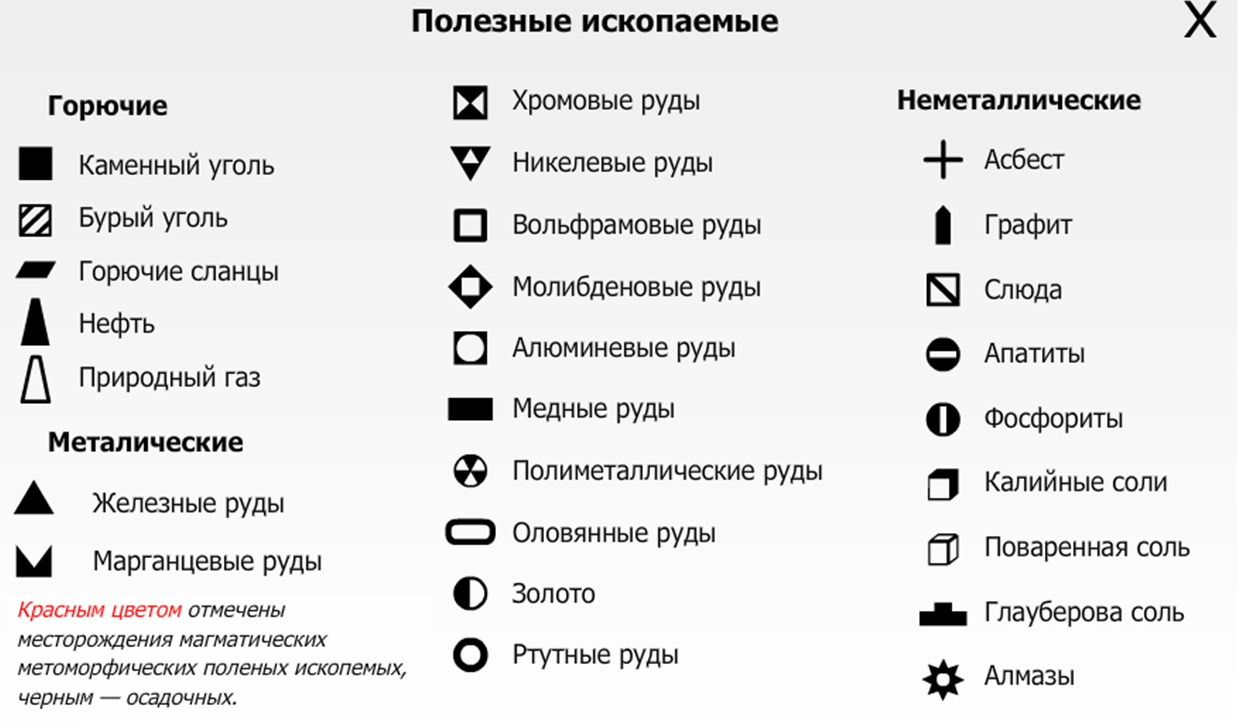 3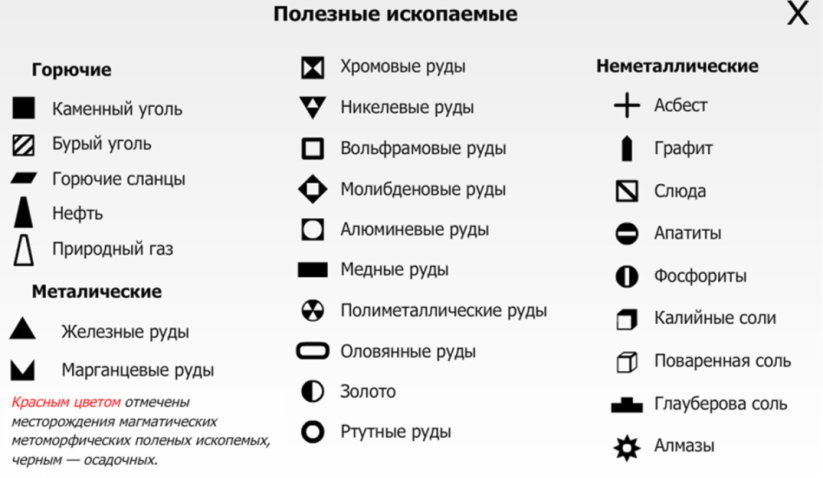 4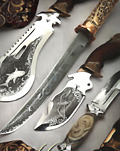 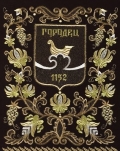 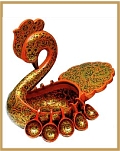 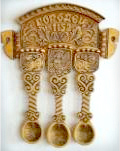 Фото 1. С XVI в.Фото 2.  ХVII в. Фото 3. Появление на рубеже ХVII– ХVIII вв.Фото 4. С середины XIX в.Название ООПТКатегория или статус ООПТГидрологический объект на территории ООПТ1)  плато ПуторанаА) морской заповедник а)  р. Векса Плещеевская (Нерль Волжская)2) КандалакшскийБ)  заказникб) оз. Хантайское3) Плещеево озероВ) заповедникв) р. Северная Двина4) Калевальский Г)  национальный парк г)  Порья губаД) объект Всемирного наследия ЮНЕСКОд)  озерно-речная система Судно – притока оз. Верх. Куйто